R.J Longstreet Elementary School  Title I, Part A Parent & Family Engagement Plan (PFEP).I, Judith Watson, do hereby certify that all facts, figures, and representations made in this application are true, correct, and consistent with the statement of assurances for these waivers. Furthermore, all applicable statutes, regulations, and procedures; administrative and programmatic requirements; and procedures for fiscal control and maintenance of records will be implemented to ensure proper accountability for the expenditure of funds on this project. All records necessary to substantiate these requirements will be available for review by appropriate state and federal staff. I further certify that all expenditures will be obligated on or after the effective date and prior to the termination date of the project. Disbursements will be reported only as appropriate to this project, and will not be used for matching funds on this or any special project, where prohibited.AssurancesThe school will be governed by the statutory definition of parent and family engagement, and will carry out programs, activities, and procedures in accordance with the definition:Involve the parents of children served in Title I, Part A in decisions about how Title I, Part A funds reserved for parent and family engagement are spent;Jointly develop/revise with parents the school parent and family engagement plan and distribute it to parents of participating children and make available the parent and family engagement plan to the local community;Involve parents, in an organized, ongoing, and timely way, in the planning, review, and improvement of programs under this part, including the planning, review, and improvement of the school parent and family engagement plan and the joint development of the schoolwide program plan;Use the findings of the parent and family engagement plan review to design strategies for more effective parent and family engagement, and to revise, if necessary, the school’s parent and family engagement plan;If the plan for Title I, Part A, is not satisfactory to the parents of participating children, the school will submit parent comments with the plan when the school submits the plan;Provide to each parent an individual student report about the performance of their child on the state assessment in at least mathematics, language arts, and reading;Provide each parent timely notice when their child has been assigned or has been taught for four(4) or more consecutive weeks by a teacher who is not highly qualified; andProvide each parent timely notice information regarding their right to request information on the professional qualifications of the student's classroom teachers and paraprofessionals.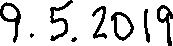 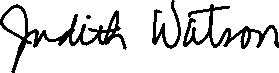 Mission StatementParent & Family Engagement Mission Statement (Optional)Response:   R.J. Longstreet, in partnership with our community, will empower students to become compassionate, lifelong learners who are responsible, productive and engaged citizens within our global society.Involvement of ParentsDescribe how the school will involve parents in an organized, ongoing, and timely manner, in the planning, review, and improvement of Title I programs including involvement in the decisions regarding how funds for parent and family engagement will be used.Response:   The school Advisory Council meets once per month and is responsible for the development, review, and implementation of Title 1 programs.  All parents are invited to be members of the R.J. Longstreet School Advisory Council (SAC).  SAC members provide input on the Parent and Family Engagement Plan, the Compact, Title 1 budget, and all other plans related to school improvement.  Parent surveys are used to solicit parent input.  Comments from parents are documented on the SAC minutes.Coordination and IntegrationDescribe how the school will coordinate and integrate parent and family engagement programs and activities that teach parents how to help their children at home, to the extent feasible and appropriate, including but not limited to, other federal programs such as: Head Start, Early Reading First, Even Start, Home Instruction Programs for Preschool Youngsters, the Parents as Teachers Program, public preschool, Title I, Part C, Title II, Title III, Title IV, and Title VI.Annual Parent MeetingDescribe the specific steps the school will take to conduct an annual meeting designed to inform parents of participating children about the school’s Title I program, the nature of the Title I program (schoolwide or targeted assistance), Adequately Yearly Progress, school choice, supplemental educational services, and the rights of parents. Include timeline, persons responsible, and evidence the school will use to demonstrate the effectiveness of the activity.Flexible Parent MeetingsDescribe how the school will offer a flexible number of meetings, such as meetings in the morning or evening, and may provide with Title I funds, transportation, child care, or home visits, as such services related to parent and family engagement.Response:  Workshops and meetings are scheduled at various times to accommodate parents.  Open House and Parents to Kids is scheduled in the evening. School Advisory Council meetings are held after school and childcare is provided.  Parent input on the School Improvement Plan is solicited at three different times during the school day.  Teachers schedule conferences in the morning and afternoon as needed.  The school social worker is utilized for home visits to provide parents without transportation access to school information and resources.  When available, daily bus passes are provided to parents without other transportation to use for the parent/teacher conferences.  Phone conferences are utilized as needed.  The Parent Teacher Association holds meetings at different times.  Administration and the school counselor attempt to be flexible in meeting immediate needs of parents.  Resources for parents are housed in the school counselor’s office and are available for checkout.Building CapacityDescribe how the school will implement activities that will build the capacity for strong parent and family engagement, in order to ensure effective involvement of parents and families and to support a partnership among the school involved, parents, and the community to improve student academic achievement. Describe the actions the school will take to provide materials and training to help parents and families work with their child to improve their child’s academic achievement.  Include information on how the school will provide other reasonable support for parent and family engagement activities as parents may request.Staff TrainingDescribe the professional development activities the school will provide to educate the teachers, pupil services personnel, principals, and other staff in how to reach out to, communicate with, and work with parents as equal partners, in the value and utility of contributions of parents, and in how to implement and coordinate parent and family engagement programs, and build ties between parents and schools.Other ActivitiesDescribe the other activities, such as parent resource centers, the school will conduct to encourage and support parents and families in more fully participating in the education of their children.Response: R.J. Longstreet Elementary holds numerous family activities throughout the year to encourage families to take an active interest in their child’s education.  Meet the Teacher and Title 1 Meetings are held in the fall and spring of the school year.  At these events, parents meet teachers and learn about curriculum expectations for the year.  Parents are encouraged to partner with the school by volunteering in the classroom and joining PTA.  They are also encouraged to be trained and serve as mentors.  Information on Title 1 programs is shared at Title I Meetings using presentation materials.  Parents are invited to participate in a variety of fun literacy themed activities at the Storybook Carnival in October 2019.  Students earn books as prizes for participating in the events.  Parent resource materials are available in the front office and the counselor’s office.  Clothing/uniforms are available for families in need throughout the year and are housed with the school counselor.  Through grants and donations, the school is able to provide an emergency food pantry, gift cards to help with purchase of perishable food items, clothing, and/or Votran passes for families.  R.J. Longstreet partnered with Food Brings Hope to provide additional tutoring, resources, and food to the families of 25 students.  CommunicationDescribe how the school will provide parents and families of participating children the following:Timely information about the Title I programs;Description and explanation of the curriculum at the school, the forms of academic assessment used to measure student progress, and the proficiency levels students are expected to meet;If requested by parents, opportunities for regular meetings to formulate suggestions and to participate, as appropriate, in decisions relating to the education of their children; andIf the schoolwide program plan is not satisfactory to the parents of participating children, the school will include submit the parents’ comments with the plan that will be made available to the local education agency.Response:  Information on Title 1 programs will be provided through newsletters, booklets/brochures, and an informational PowerPoint during Open House and follow-up Title I meetings.  Student and parent surveys are distributed and utilized in planning.  The Title 1 Parent Involvement Plan brochure and Title 1 booklet are sent home with each student.  Copies are available at the front desk.  Curriculum and assessment information is shared by teachers at Open House, during parent-teacher conferences, SchoolMessenger and via the newsletter.  The School & Family Compact was created through input from students, parents, and staff and is reviewed in an on-going manner at conferences.  Florida Standards Assessment information is sent home for parents, shared at School Advisory Council meetings and PTA meetings.  Parents are provided student grade information via interim reports, student report cards, and Gradebook.  Parents and students have access to an anonymous reporting box to report concerns of possible bullying or harassment.  Annual surveys allow parents to comment on the school’s educational plan and programs. The marquee, school Facebook site, website and SchoolMessenger system are utilized for parent and community communication.    AccessibilityDescribe how the school will provide full opportunities for participation in parent and family engagement activities for all parents (including parents with limited English proficiency, disabilities, and migratory children). Include how the school plans to share information related to school and parent programs, meetings, school reports, and other activities in an understandable and uniform format and to the extent practical, in a language parents can understand.Response: Information regarding parent participation is provided to parents via the school’s website, phone messaging system, the newsletter, parent-teacher conferences, student folders, workshops and meetings.  District information is available in English and Spanish.  District provides a translator when needed for parent meetings.  Parents with special needs are accommodated.  R.J. Longstreet Elementary is wheelchair accessible.  The school employees three staff members who are bi-lingual (Spanish and/or Arabic).  Through community donations we can provide families with gas cards or bus passes to attend school events such as conferences or family involvement activities. We have an emergency pantry for families in crisis and utilize community partnerships to provide additional resources for families as needed. We have a clothes closet providing students with uniform clothing. In an attempt to meet the needs of our homeless population who often feel a disconnect to school life, a mentoring program under the direction of the school counselor is provided to students in transition.   Discretionary ActivitiesDiscretionary School Level parent and family engagement plan Components Check if the school does not plan to implement discretionary parent and family engagement activities. Check all activities the school plans to implement:Upload Evidence of Input from ParentsPlease provide evidence of parent input in the development of the Parent & Family Engagement Plan.Please upload into SharePoint and keep copies for our records.Upload Parent-School CompactNote: As a component of the school-level parent and family engagement plan, each school shall jointly develop, with parents for all children served under this part, a parent-school compact that outlines how parents, the entire school staff, and students will share the responsibility for improved student academic achievement.Please upload into SharePoint and keep copies for your records.Upload Evidence of Parent and family engagement in Development of Parent-School CompactNote: As a component of the school-level parent and family engagement plan, each school shall jointly develop, with parents for all children served under this part, a parent-school compact that outlines how parents, the entire school staff, and students will share the responsibility for improved student academic achievement.Please upload into SharePoint and keep copies for your records.Evaluation of the previous year's Parental & Family Engagement PlanBuilding Capacity SummaryProvide a summary of activities provided during the previous school year that were designed to build the capacity of parents to help their children. Include participation data on the Title I Annual Meeting.Staff Training SummaryProvide a summary of the professional development activities provided by the school during the previous school year to educate staff on the value and utility of contributions of parents; how to reach out to, communicate with, and work with parents as equal partners; the implementation and coordination of parent programs; and how to build ties between parents and the school.BarriersDescribe the barriers that hindered participation by parents during the previous school year in parent and family engagement activities. Include the steps the school will take during the upcoming school year to overcome the barriers (with particular attention to parents who are economically disadvantaged, are disabled, have limited English proficiency, have limited literacy, or are of any racial or ethnic minority background).Best Practices (Optional)Describe the parent and family engagement activity/strategy the school implemented during the previous school year that the school considers the most effective. This information may be shared with other LEAs and schools as a best practice. (Optional)Please return completed Parent & Family Engagement Plan to your Parent & Family Engagement Facilitator.Signature of Principal or DesigneeDate SignedCountProgramCoordination1Title X, HomelessTitle X Coordinator provides services to families to ensure that students have school supplies, community resource and transportation.  Tutoring services are also provided.Title X Coordinator provides services to families to ensure that students have school supplies, community resource and transportation.  Tutoring services are also provided.2VPKVPK works with our school staff to coordinate transition plans for students entering kindergarten.VPK works with our school staff to coordinate transition plans for students entering kindergarten.3Title 1, Part ASchool provides after school tutoring (THRIVE Tutoring) and bus transportation using Title 1 Funds.School provides after school tutoring (THRIVE Tutoring) and bus transportation using Title 1 Funds.4Individuals with Disabilities (IDEA)Supplemental instructional support provided by Title 1 will be discussed with parents during the development of the student’s IEP.Supplemental instructional support provided by Title 1 will be discussed with parents during the development of the student’s IEP.5Title 1, Part A Supplemental tutoring before and/or after school.  Supplemental materials and supplies needed to close the achievement gap.  Supplemental funds for on-going staff development as determined by the results of FSA (Florida Standards Assessment).Supplemental tutoring before and/or after school.  Supplemental materials and supplies needed to close the achievement gap.  Supplemental funds for on-going staff development as determined by the results of FSA (Florida Standards Assessment).6Title 1, Part A (Academic Coach)Academic Coach facilitates remedial instructional resources, professional development and other instructional coaching for staff to meet the needs of students failing to meet performance standards.Academic Coach facilitates remedial instructional resources, professional development and other instructional coaching for staff to meet the needs of students failing to meet performance standards.7Free & Reduced Lunch/Meals ProgramSchool provides to qualifying students free and reduced breakfast and lunch daily.School provides to qualifying students free and reduced breakfast and lunch daily.CountActivity/TasksPerson ResponsibleTimelineEvidence of Effectiveness1Establish schoolwide annual Title 1 meeting dates and activitiesPrincipal and SACSept 2019 and Jan 2020Dates set on school calendar.2Develop handouts that address the required documentsPrincipalSept 2019 and Jan 2020Copies of Title I handouts3Advertise annual  Title I meetingPrincipal, TeachersSept 2019 and Jan 2020Number of attendees on sign-in sheets, flyer, School Messenger phone message, marquee4Train teachers about plans/goals annual Title I meetingPrincipal, TOASeptember 2018Faculty meeting agenda and comments.5Information on Title 1 Programs is shared at Open HouseTeachersSeptember 2019Title 1 Survey6Involved PTA and SAC in planning annual Title 1 meetingsPrincipal, SAC Chair, PTA PresidentSept 2019 and Jan 2020Title 1 Survey7School Newsletter will spotlight highlights of annual Title 1 meeting for those unable to attend.Principal, Office Specialist IIIOngoing, quarterlyParent Input  countContent and Type of ActivityPerson ResponsibleAnticipated Impact on Student AchievementTimelineEvidence of EffectivenessEvidence of Effectiveness1School Advisory Council meetingsSAC Chair, PrincipalProvide parents with opportunities to be involved in school programs and activities as well as participate in the school improvement processOngoing 2019-2020AgendasSign-in SheetsAgendasSign-in Sheets2Open House and annual Title 1 meetingsPrincipal and School StaffProvide information to parents K-5 on curriculum, grading, behavior, school and classroom expectations and rules, schedules and Title I informationSept 2019 and Jan 2020Title 1 Survey3Publix Math NightTeachersProvide information to parents and students with real-life, fun math activitiesMarch 2020Parent Exit Slip4Storybook CarnivalTeacher FacilitatorsTo provide parents with strategies to increase family literacyOctober 25, 2019Parent program evaluations5Orientation to Fourth and Fifth GradesTeachers To provide parents with information on Grade 4 and 5 curriculum and success strategies.August 22, 29, 2020Exit Slip6Family Curriculum NightPrincipal and School StaffTo provide information to parents on curriculum and social-emotional learning activities and ways to help their child succeed.November 21, 2019 Exit Slip7Family Curriculum NightPrincipal and School StaffTo provide information to parents on science curriculum using a conservation themeApril 22, 2020Exit Slip8Family Field TripPrincipal and School StaffTo provide families with an opportunity to visit the Central Florida Zoo. Lunch, entry fees, and bus transportation provided provided freeSaturday, April 4, 2020Percentage of parents attending9Career WeekSchool CounselorTo provide parents the opportunity to speak to students about their careers in order to improve student awarenessMay 2020Parent and student program evaluation10Parents to KidsTeacher FacilitatorsTo provide parents with strategies to increase family literacyOctober 2019Parent program evaluations11Mentoring ProgramSchool CounselorImprove student achievementOngoing 2019 - 2020Weekly logs12Cardinal DadsSchool CounselorFostering positive relationships, student achievement and attendanceOngoing 2019-2020Number of participants13Donuts for DadsMuffins for MomsSchool CounselorPTAPrincipalFostering positive relationships and communicationSept 2019 May 2020Percentage of parents attending 14Coffee with the PrincipalPrincipalTo build relationships through communication and feedbackSept 25, 2019Feb. 26, 2020Percentage of parents attendingCountContent and Type of ActivityPerson ResponsibleAnticipated Impact on Student AchievementTimelineEvidence of Effectiveness1Minimum of two faculty meetingsPrincipalTeachers will gain knowledge and strategies of Title 1 programs and servicesFall 2019 and Spring 2020AgendaPresentation materials Sign-in sheets2Title 1 Ongoing InformationParent Involvement ContactTeachers will gain knowledge of any new resources or informationOngoing 2019 - 2020AgendaPresentation materials3PST Training for Staff –  in PLCs and twice per year in faculty meetingsSchool CounselorSchool PsychologistAcademic CoachTeachers will gain understanding and support in implementing the process including goals, interventions and dataMonthly PLC meetingsFaculty meetingsAgendasMeeting minutes4Presentation of SIP and PFEPAdministrationShare information regarding the process and purpose of both documents and its impact on school improvement and student achievementFall 2019 and Winter 2020AgendasSign-in sheetscountActivityDescription of Implementation StrategyPerson ResponsibleAnticipated Impact on Student AchievementTimeline1Providing necessary literacy training for parents from Title 1, Part A funds, if the LEA has exhausted all other reasonably available sources of funding for that section [Section 1118(e)(7)].Literacy training activity for parentsTeacher FacilitatorsIncrease parent involvement and understanding of skills needed to improve reading fluency and comprehensionFall 20192Training parents to enhance the involvement of other parents [Section 1118(e)(9)]Parent named as the representative to the District Parent Advisory Council/Title 1 Monitoring.  Parent will attend district meetings to obtain information and provide information based on SAC input.SAC ChairIncreased involvement and awareness of academic programs and supportOngoing 2020 school year3Maximizing parental involvement and participation in their children’s education by arranging school meetings at a variety of times, or conducting in-home conferences between teachers or other educators, who work directly with participating children, with parents who are unable to attend those conferences at school [Section 1118(e)(10)]Social Worker home visitsSocial WorkerFacilitate communication between home and schoolAs needed 2020 school yearcountContent and Type of ActivityNumber of ActivitiesNumber of ParticipantsAnticipated Impact on Student Achievement1Transition to Middle School365Familiarize parents with expectations for Middle School. Took place at area middle schools.2Publix Family Math Night127Provide hands on, fun family math activities which teach math benchmarks.3Meet the Teacher1275Provide parents and students opportunity to familiarize themselves with classroom and teacher prior to actual school start4Open House/Academic Standards and Title 11400Provide information to parents on curriculum, grading, behavior expectations, and schedules.  Provide info on Title 1, provide free clothing for families in need5Kindergarten Orientation136Welcome new families to school, address K expectations and procedures, answer parent concerns and questions6Family Literacy Night1272Provide hands on, fun family literacy activities which teach ELA benchmarks7Family Field Trip/ Science Standards1120Provided families with hands-on learning experiences covering FL science standards8Storybook Carnival1450Provide families with a fun activity to promote literacycountContent and Type of ActivityNumber of ActivitiesNumber of ParticipantsAnticipated Impact on Student Achievement1Title 1 Overview135Teachers will gain knowledge and strategies to make use of Title 1 programs and services2Title 1 Ongoing Information435Teachers will gain knowledge of any new resources or information3Vermont Writing Collaborative130Teachers learned effective ways to instruct students in the writing process using complex text4Write from the Beginning and Beyond130Teachers participated in professional learning using graphic organizers and questioning skills to support student understanding of complex text5Tech Tuesdays135Teachers will gain knowledge on use of technology to improve parent to school communication efforts.6Thinking Math16To continue the implementation of Thinking Math schoolwide new teachers or teachers new to a grade level participated in this professional learning activity – 6 sessions over the course of a yearcountBarrier (Including the Specific Subgroup)Steps the School will Take to Overcome1TransportationWhen possible, school will send social worker to do home visits or attempt to provide bus passes for parents to attend conferences.  Telephone conferences will be used when necessary. 2Working FamiliesThe school will provide programs before and after school in an effort to accommodate the schedules of working parents.3Limited English ProficiencyWhen possible, the school will request the assistance of English/heritage language translators for parent conferences.4Families in TransitionFor families in transitions, we have an emergency pantry, grocery store gift cards, clothing, school supplies and backpacks. countContent/PurposeDescription of the Activity1Family Astronomy NightUsing Title I funds, we contracted with the Museum of Arts and Sciences to bring out their inflatable planetarium. The local university brought out telescopes and equipment so parents could view night skies, and we set up a Skype event with a well-known astronomer. All sessions were focused on earth space science standards. Exit surveys overwhelming showed parents enjoyed and learned from these activities.